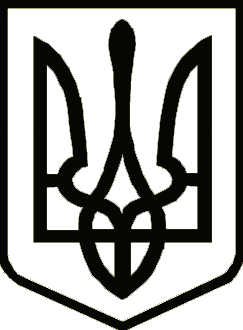 УкраїнаЧЕРНІГІВСЬКА  ОБЛАСНА  ДЕРЖАВНА  АДМІНІСТРАЦІЯУПРАВЛІННЯ ОСВІТИ І НАУКИ вул. Шевченка, .Чернігів, 14013,  тел. (046-22) 3-33-37, факс  (046-2) 67-57-54,  uon_post@cg.gov.ua, код ЄДРПОУ 02147351Місцевим органам управління освітоюЗакладам освіти обласного підпорядкуванняПро проведення Всеукраїнської олімпіади вищого навчального закладу для професійної орієнтації  вступниківШановні колеги!Направляємо до вашого відома лист державної наукової установи «Інститут модернізації змісту освіти» Міністерства освіти і науки України від 17.01.2019 №22.1/10-148 «Про проведення Всеукраїнської олімпіади вищого навчального закладу для професійної орієнтації вступників»Просимо інформацію про олімпіаду довести до відома керівників, педагогічної та учнівської громадськості закладів освіти. Додаток: на 1 арк. З повагоюЗаступник начальника			       О. СОРОНОВИЧНаталія Кропта 3-13-1129.01.2019№ 05-09/348На №від